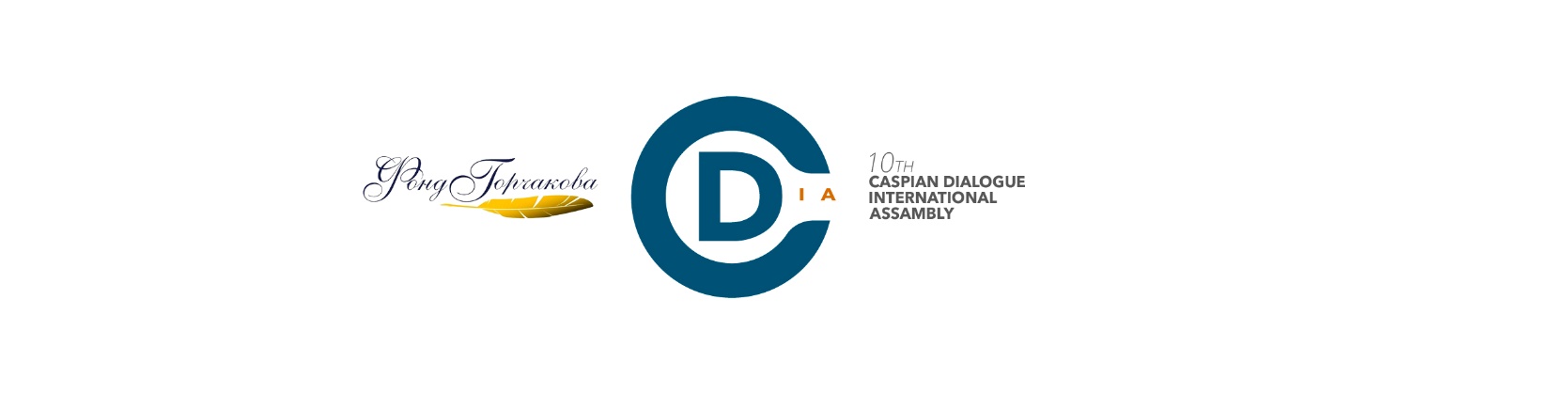 Настоящим мы подтверждаем наше согласие с Условиями участия.  Дата заполнения_____________ Подпись__________ /__________________/ м.п.Пожалуйста, отправьте заявку в Оргкомитет МАКДи до 25 февраля 2022 года по e-mail: caspiancouncil@mail.ru, ndlevshina@mail.ru Контактные лица: Левшин Илья Сергеевич (+79996679005), Ковтун Виктор Владимирович (+79161319059).www.caspiansovet.ruЗАЯВКА на участие в очном заседании Международной Ассамблеи «Каспийский диалог»  11 мая 2022 года.ЗАЯВКА на участие в очном заседании Международной Ассамблеи «Каспийский диалог»  11 мая 2022 года.ЗАЯВКА на участие в очном заседании Международной Ассамблеи «Каспийский диалог»  11 мая 2022 года.ЗАЯВКА на участие в очном заседании Международной Ассамблеи «Каспийский диалог»  11 мая 2022 года.ЗАЯВКА на участие в очном заседании Международной Ассамблеи «Каспийский диалог»  11 мая 2022 года.ОрганизацияПочтовый и юридический адрес организации (с индексом)Фамилия, имя, отчество участника:Ученое звание, ученая степень участника:Должность в компании/организации участника:Контактная информация участника:СайтТелефоныE-mailE-mailКонтактное лицо:(тел, моб.т., эл.почта)содержание пакета участника очного заседаниясодержание пакета участника очного заседаниясодержание пакета участника очного заседаниястоимостьотметкаПакет «Гость» включает: участие в работе всех мероприятий Форума возможность организации стендового докладаодин комплект информационных материалов  услуги информационного центра кофе-брейки обедПакет «Гость» включает: участие в работе всех мероприятий Форума возможность организации стендового докладаодин комплект информационных материалов  услуги информационного центра кофе-брейки обедПакет «Гость» включает: участие в работе всех мероприятий Форума возможность организации стендового докладаодин комплект информационных материалов  услуги информационного центра кофе-брейки обедбесплатно